Zariadenie: Školská jedáleň pri SOŠ poľnohospodárstva a služieb na vidieku, Predmestská 82, Žilina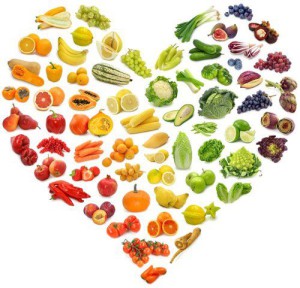 Obdobie:12.02.2018 –16.02.2018. AlergényJedálny lístok zostavovali:vedúca ŠJ: Jurovatá Monika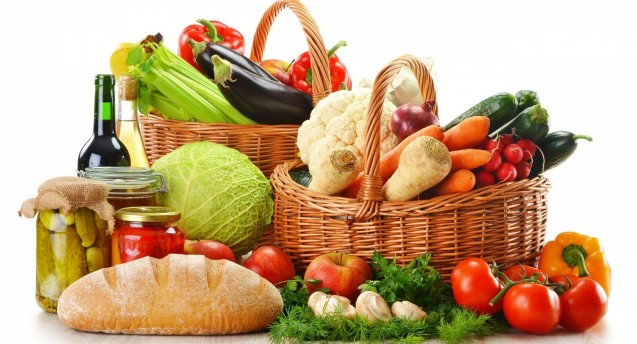                               hlavná kuchárka: Horníková Elena                              Žiaci IV.AE          Rovňaník Jaroslav                                                          Chovaniak Marián                                                                                                                Dátum deňMenuAlergénPondelok12.02.2018.Polievka zeleninová s droždím Mäsové guľky v paradajkovej omáčke KnedľaZapekaná brokolica so syromZemiakyŠalát z čínskej kapusty s jogurtom 01,07,09,01,03,07,01,03,07, 01,03,07,07,Utorok13.02.2018.Polievka hŕstková s bulgurom a šošovicouKuracie prsia s ananásomRyžaŠišky s džemom01,07,01,03,07,Streda14.02.2018.Polievka cíceroá s bylinkami Tatranská zmesCestovinyVyprážaný syrZemiakyTatárska omáčka z jogurtom07,01,07,01,01,03,07,06,07,0907,10,Štvrtok15.02.2018.Polievka krupicová s vajcomHovädzie mäso dusené v keliZemiakyStrapačky s bryndzou01,03,07,09,01,01,03,07,Piatok16.02.2018.Polievka kapustová s paradajkovým pretlakomHorehronský rezeňZemiaky opekané s cibuľkouUhorkaRezance s tvarohom01,07,01,03,07,01,07,01Obilniny obsahujúce lepok06Sójové zrná a výrobky z nich11Sezamové semená 02 Kôrovce a výrobky z nich07Mlieko a výrobky z neho12Oxid siričitý a siričitany 
03Vajcia a výrobky z nich08Orechy a výrobky z nich12Oxid siričitý a siričitany 
04Ryby a výrobky z nich09Zeler a výrobky z neho13Vlčí bôb a výrobky z neho05Arašidy a výrobky z nich10Horčica a výrobky z nej14Mäkkýše a výrobky z nich